Множење броја 3 и бројем 3 (Други разред)Пример1:Ако једна стабљика детелине има 3 листића, израчунај колико листића имају 2, 3, 4, 5, 6, 7, 8, 9, 10 листића?Можемо записати и овако:  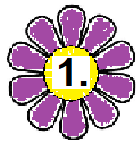 Попуни табеле: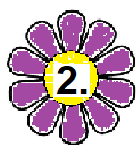 Помножи па упиши производ, а затим обоји по жељи: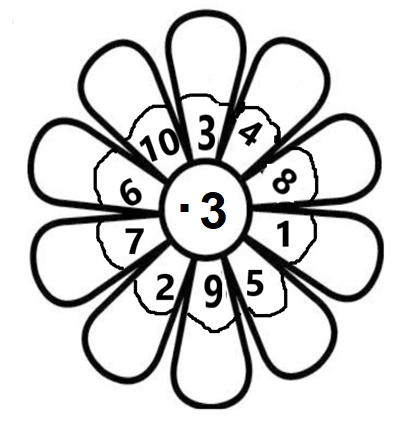 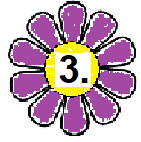 На једном чивилуку има 3 шешира. Колико шешира има на 5 таквих чивилука?  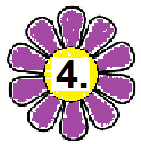 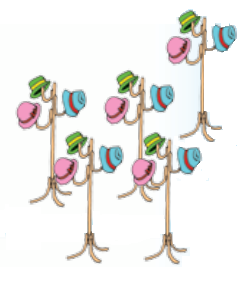 Израчунај број који је:            а) 3 пута већи од броја 7                ______________________________________________________б) 5 пута већи од броја 3     ______________________________________________________в) 3 пута већи од броја 8      ______________________________________________________          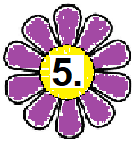 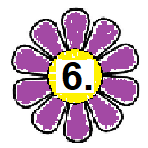 Ана је сваког дана правила по 3 украсне кутије. Колико је украсних кутија направила за 9 дана?          Решење:          ______________________________________________________          Одговор:         _______________________________________________________приказујемо помоћу сликарачунамо рачунамо приказујемо помоћу сликасабирањеммножењем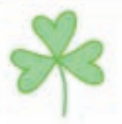 31 · 3 = 33 + 32 · 3 = 63 + 3 + 33 · 3 = 93 + 3 + 3 + 34 · 3 = 123 + 3 + 3 + 3 + 35 · 3 = 153 + 3 + 3 + 3 + 3 + 36 · 3 = 183 + 3 + 3 + 3 + 3 + 3 + 37 · 3 = 213 + 3 + 3 + 3 + 3 + 3 + 3 + 38 · 3 = 243 + 3 + 3 + 3 + 3 + 3 + 3 + 3 + 39 · 3 = 273 + 3 + 3 + 3 + 3 + 3 + 3 + 3 + 3 + 310 · 3 = 30На 2 стабљике по 3 листића2 · 3 = 63 листића на 2 стабљике3 · 2 = 63·3=3·=155·3=·4=121·3=3·=244·3=·3=92·3=3·=38·3=3·7=6·3=·9=2710·3=3·=187·3=·10=309·3=·2=6